Supplementary Material 2. Flow chart for inclusion and exclusion of enrolled patients in Set 1.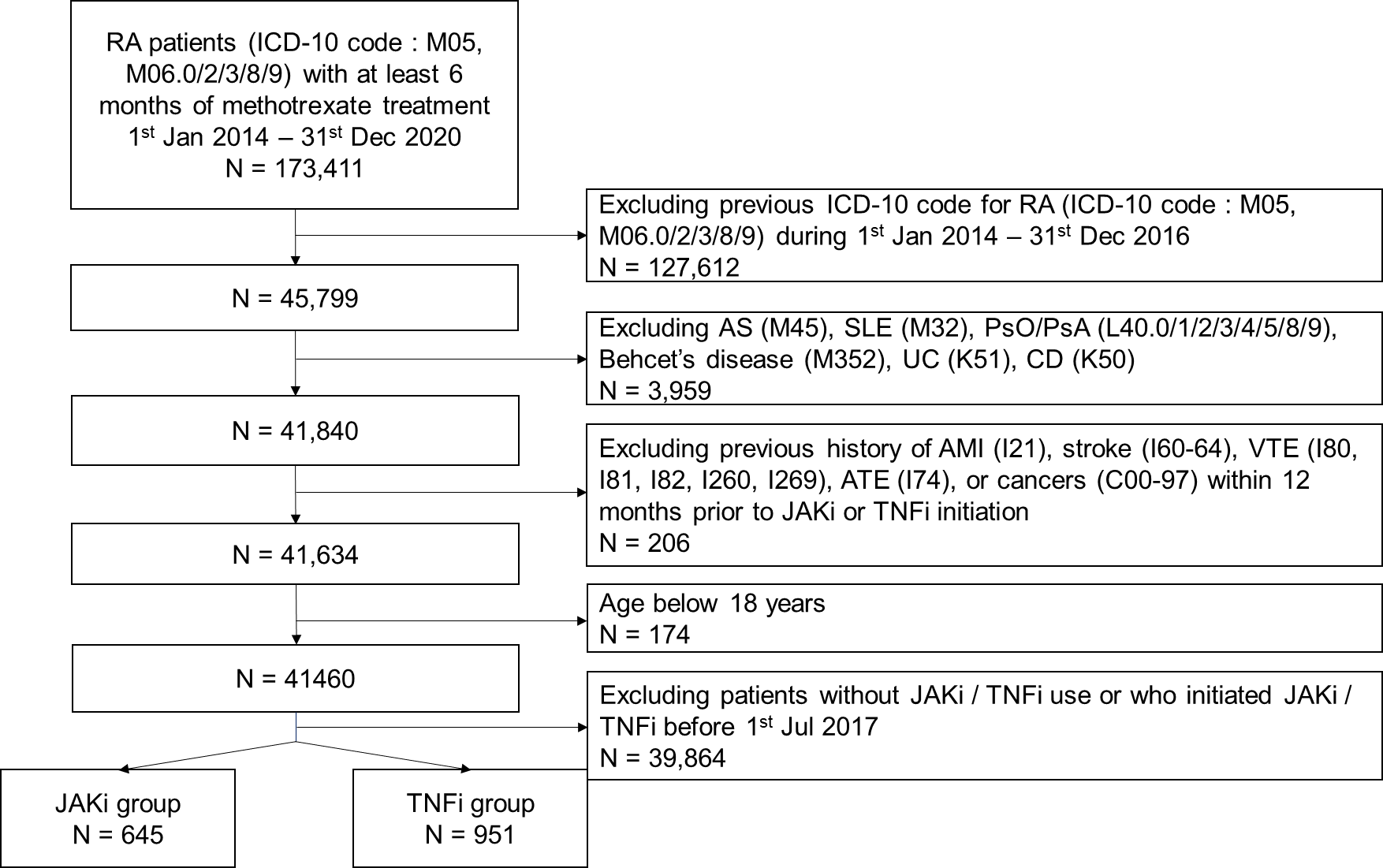 